WAQAS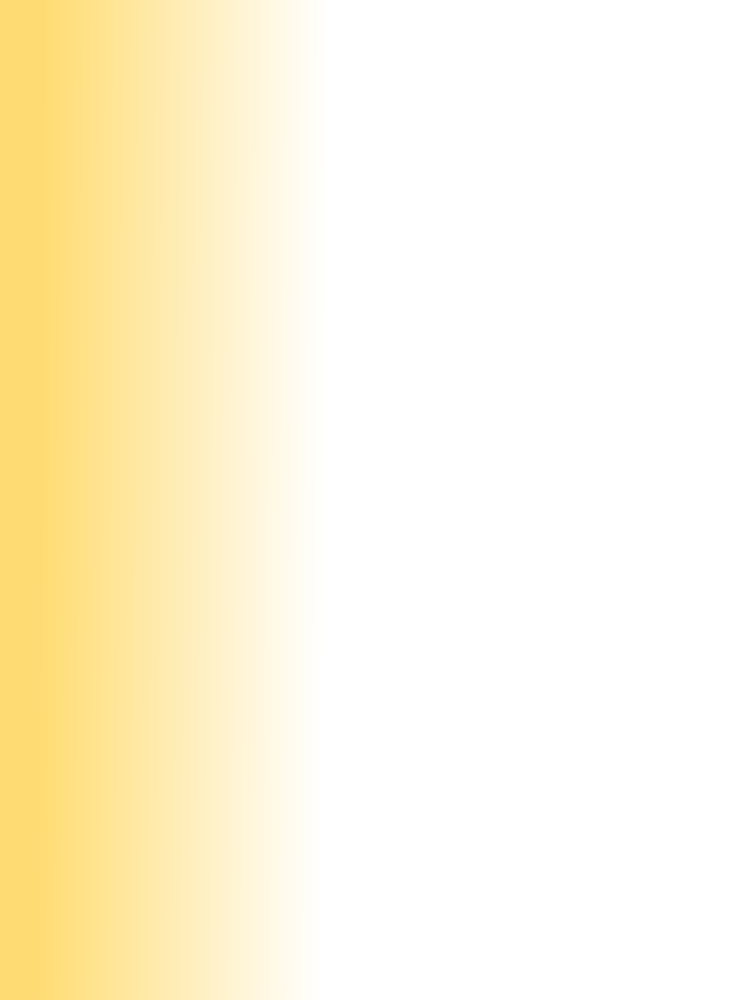 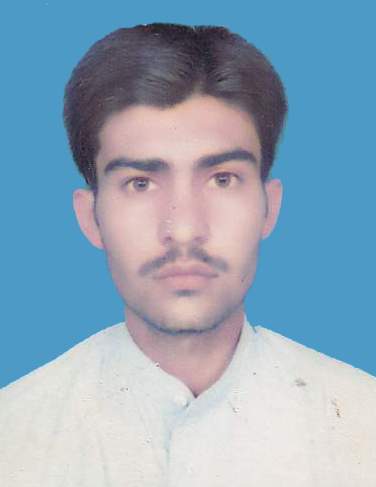 Marital Status: SingleC/o-Phone Number#:  +971504973598Email Address: waqas.345313@2freemail.com ACADEMIC QUALIFICATIONS:Faculty Of Science            	Kohat Board	           (F.Sc)   	(2008-2009)      ( S.S.C)                                 Kohat Board	        (Science)                          (2006 -2007)PROFESSIONAL SKILLS AND ACHIEVEMENTS:One year Experience in Accounsts as Assistant Accountant in Sherjeel Traders (Distributor Punjab Banaspati, Ghee & Season Canola Oil from  2012 to 2013)Responsibilities(Daily stock report, Accounting ledger, Cash payments, Cash receipt, Cash flow, credit debit  etc)Two year Experience in Accounts as Computer Operator in Utility Department in Kohat Cement company Ltd Kohat from 2010 to 2012)Responsibilities(Daily billing, daily stock report, Monthly stock report, cash flow, Sales invoices, Figure & client track records)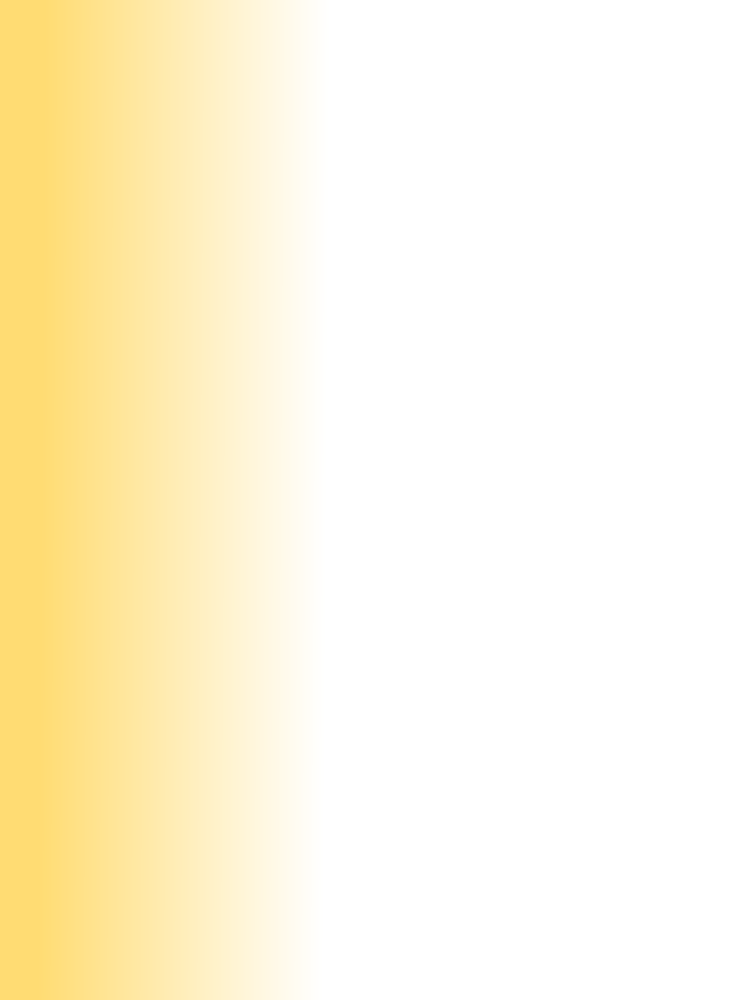 COMPUTER  SKILLS:MSCE(Microsoft Certified System Expert) Active directory (Group policies, time restrictions, desktop restrictions, log off, etc) Full command on Ms.Excel 2013 Adcance Hardware repairing Ms.OfficeAll Windows installation commandSKILLS & FEATURES:Good communication skill.Ability to work independently as well as with team.Can work for long hours, quick leaner.Can take challenges with confidence.Proficient in English(Reading, Lisening, Writing & Speaking)Under- take responsibility confidently.HOBBIES:Jogging Watch moviesReading newspaper & books					PREFENCE:Will be available on demand.